ПОЯСНИТЕЛЬНАЯ ЗАПИСКА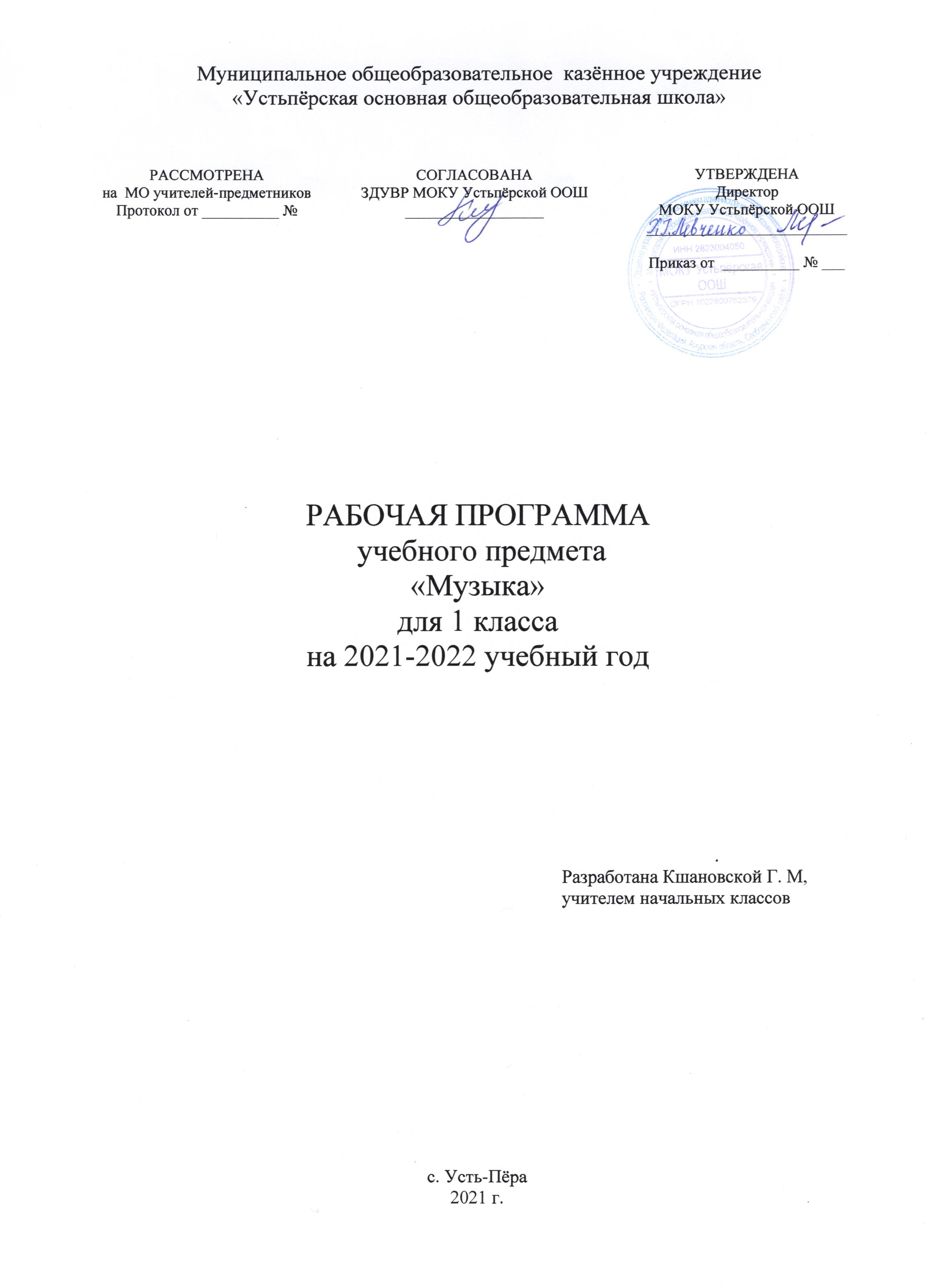            	Рабочая программа разработана на основе авторской программы Г.П. Сергеевой, Е.Д. Критской, Т. С. Шмагиной «Музыка. Рабочие программы. Предметная линия учебников Г. П. Сергеевой, Е. Д. Критской. 1 – 4 классы» М: Просвещение, 2014 г	В соответствии с учебным планом школы на изучение музыка в 1 классе отводится 1 час в неделю,  всего 33 часа в год (33 учебные недели).Учебно – методический комплект:Рабочие программы. Г.П. Сергеева,  Е.Д. Критская, Т. С. Шмагина «Музыка. 1-4 классы» М.: «Просвещение», 2014 г.Учебник: Г. П. Сергеева,  Е.Д. Критская, Т. С. Шмагина «Музыка. Учебник 1 класс». М.: «Просвещение», 2015 г.ПЛАНИРУЕМЫЕ РЕЗУЛЬТАТЫ ОСВОЕНИЯ УЧЕБНОГО  ПРЕДМЕТАВ результате изучения курса «Музыка» в начальной школе должны быть достигнуты определенные результаты.Личностные результаты отражаются в индивидуальных качественных свойствах учащихся, которые они должны приобрести в процессе освоения учебного предмета «Музыка»: — чувство гордости за свою Родину, российский народ и историю России, осознание своей этнической и национальной принадлежности на основе изучения лучших образцов фольклора, шедевров музыкального наследия русских композиторов, музыки Русской православной церкви, различных направлений современного музыкального искусства России;—  целостный, социально ориентированный взгляд на мир в его органичном единстве и разнообразии природы, культур, народов и религий на основе сопоставления произведений русской музыки и музыки других стран, народов, национальных стилей.—  умение наблюдать за разнообразными явлениями жизни и искусства в учебной и внеурочной деятельности, их понимание и оценка— умение ориентироваться в культурном многообразии окружающей действительности, участие в музыкальной жизни класса, школы, города и др.;— уважительное отношение к культуре других народов; сформированность эстетических потребностей, ценностей и чувств;—  развитие мотивов учебной деятельности и личностного смысла учения; овладение навыками сотрудничества с учителем и сверстниками;—  реализация творческого потенциала в процессе коллективного (или индивидуального) музицирования при воплощении музыкальных образов;—  ориентация в культурном многообразии окружающей действительности, участие в музыкальной жизни класса, школы, города и др.;—  формирование этических чувств доброжелательности и эмоционально-нравственной отзывчивости, понимания и сопереживания чувствам других людей;—  развитие музыкально-эстетического чувства, проявляющего себя в эмоционально-ценностном отношении к искусству, понимании его функций в жизни человека и общества.Метапредметные результаты характеризуют уровень сформированности универсальных учебных действий учащихся, проявляющихся в познавательной и практической деятельности:—  овладение способностями принимать и сохранять цели и задачи учебной деятельности, поиска средств ее осуществления в разных формах и видах музыкальной деятельности;—  освоение способов решения проблем творческого и поискового характера в процессе восприятия, исполнения, оценки музыкальных сочинений;—  формирование умения планировать, контролировать и оценивать учебные действия в соответствии с поставленной задачей и условием ее реализации в процессе познания со- держания музыкальных образов; определять наиболее эффективные способы достижения результата в исполнительской и творческой деятельности;—  продуктивное сотрудничество (общение, взаимодействие) со сверстниками при решении различных музыкально-творческих задач на уроках музыки, во внеурочной и внешкольной музыкально-эстетической деятельности;—  освоение начальных форм познавательной и личностной рефлексии; позитивная самооценка своих музыкально-творческих возможностей;—  овладение навыками смыслового прочтения содержания «текстов» различных музыкальных стилей и жанров в соответствии с целями и задачами деятельности;—  приобретение умения осознанного построения речевого высказывания о содержании, характере, особенностях языка музыкальных произведений разных эпох, творческих направлений в соответствии с задачами коммуникации;—  формирование у младших школьников умения составлять тексты, связанные с размышлениями о музыке и личностной оценкой ее содержания, в устной и письменной форме;—  овладение логическими действиями сравнения, анализа, синтеза, обобщения, установления аналогий в процессе интонационно-образного и жанрового, стилевого анализа музыкальных сочинений и других видов музыкально-творческой деятельности;—  умение осуществлять информационную, познавательную и практическую деятельность с использованием различных средств информации и коммуникации (включая пособия на электронных носителях, обучающие музыкальные программы, цифровые образовательные ресурсы, мультимедийные презентации, работу с интерактивной доской и   т.п.).Предметные результаты изучения музыки отражают опыт учащихся в музыкально-творческой деятельности:—  формирование представления о роли музыки в жизни человека, в его духовно-нравственном развитии;—   формирование общего представления о музыкальной картине мира;—  знание основных закономерностей музыкального искусства на примере изучаемых музыкальных произведений;—  формирование основ музыкальной культуры, в том числе на материале музыкальной культуры родного края, развитие художественного вкуса и интереса к музыкальному искусству и музыкальной деятельности;—  формирование устойчивого интереса к музыке и различным видам (или какому-либо виду) музыкально-творческой деятельности;—  умение воспринимать музыку и выражать свое отношение к музыкальным произведениям;—  умение эмоционально и осознанно относиться к музыке различных направлений: фольклору, музыке религиозной традиции, классической и современной; понимать содержание, интонационно-образный смысл произведений разных жанров и стилей;—  умение воплощать музыкальные образы при создании театрализованных и музыкально-пластических композиций, исполнении вокально-хоровых произведений, в импровизациях.ПЛАНИРУЕМЫЕ РЕЗУЛЬТАТЫВ результате изучения музыки выпускник начальной школы научится:• воспринимать музыку различных жанров, размышлять о музыкальных произведениях как способе выражения чувств и мыслей человека, эмоционально откликаться на искусство, выражая свое отношение к нему в различных видах деятельности;•  ориентироваться в музыкально-поэтическом творчестве, в многообразии фольклора России, сопоставлять различные образцы народной и профессиональной музыки, ценить отечественные народные музыкальные традиции;•  соотносить выразительные и изобразительные интонации, узнавать характерные черты музыкальной речи разных композиторов, воплощать особенности музыки в исполнительской деятельности;•  общаться и взаимодействовать в процессе ансамблевого, коллективного (хорового и инструментального) воплощения различных художественных образов;•  исполнять музыкальные произведения разных форм и жанров (пение, драматизация, музыкально-пластическое движение, инструментальное музицирование, импровизация и др.);•  определять вилы музыки, сопоставлять музыкальные образы в звучании различных музыкальных инструментов;•  оценивать и соотносить содержание и музыкальный язык народного и профессионального музыкального творчества разных стран мира.СОДЕРЖАНИЕ УЧЕБНОГО ПРЕДМЕТАОсновное содержание курса представлено следующими содержательными линиями: «Музыка в жизни человека», Основные закономерности музыкального искусства», «Музыкальная картина мира».Музыка в жизни человека. Истоки возникновения музыки. Рождение музыки как естественное проявление человеческих чувств. Звучание окружающей жизни, природы, настроений, чувств и характера человека.Обобщенное представление об основных образно-эмоциональных сферах музыки и о многообразии музыкальных жанров и стилей. Песня, танец, марш и их разновидности. Песенность, танцевальность, маршевость. Опера, балет, симфония, концерт, сюита, кантата, мюзикл.Отечественные народные музыкальные традиции. Народ-нос творчество России. Музыкальный и поэтический фольклор: песни, танцы, действа, обряды, скороговорки, загадки, игры-драматизации. Историческое прошлое в музыкальных образах. Народная и профессиональная музыка. Сочинения отечественных композиторов о Родине. Духовная музыка в творчестве композиторов. Основные закономерности музыкального искусства. Интонационно-образная природа музыкального искусства. Выразительность и изобразительность в музыке. Интонация как озвученное состояние, выражение эмоций и мыслей.Основные закономерности музыкального искусства. Интонационно-образная природа музыкального искусства. Выразительность и изобразительность в музыке. Интонация как озвученное состояние, выражение эмоций и мыслей. Интонации музыкальные и речевые. Сходство и различие. Интонация - источник музыкальной речи. Основные средства музыкальной выразительности (мелодия, ритм, темп, динамика, тембр, лад и др.).Музыкальная речь как способ общения между людьми, ее эмоциональное воздействие. Композитор — исполнитель — слушатель. Особенности музыкальной речи в сочинениях композиторов, се выразительный смысл. Нотная запись как способ фиксации музыкальной речи. Элементы нотной грамоты.Развитие музыки — сопоставление и столкновение чувств и мыслей человека, музыкальных интонаций, тем, художественных образов. Основные приёмы музыкального развития (повтор и контраст).Формы построения музыки как обобщенное выражение художественно-образного содержания произведений. Формы одночастные, двух- и трехчастные, вариации, рондо и др.Музыкальная картина мира. Интонационное богатство музыкального мира. Общие представления о музыкальной жизни страны. Детские хоровые и инструментальные коллективы, ансамбли песни и танца. Выдающиеся исполнительские коллективы (хоровые, симфонические). Музыкальные театры. Конкурсы и фестивали музыкантов. Музыка для детей: радио- и телепередачи, видеофильмы, звукозаписи (CD, DVD).Различные виды музыки: вокальная, инструментальная, сольная, хоровая, оркестровая. Певческие голоса: детские, женские, мужские. Хоры: детский, женский, мужской, смешанный. Музыкальные инструменты. Оркестры: симфонический, духовой, народных инструментов.Народное и профессиональное музыкальное творчество разных стран мира. Многообразие этнокультурных, исторически сложившихся традиций. Региональные музыкально-поэтические традиции: содержание, образная сфера и музыкальный язык.ТЕМАТИЧЕСКОЕ ПЛАНИРОВАНИЕКАЛЕНДАРНО-ТЕМАТИЧЕСКИЙ  ПЛАН№п/пСодержание программного материалаКоличество часов1Музыка вокруг нас162Музыка и ты17ИТОГО33№п/пТема         урока.Тема         урока.Основное содержаниеРесурсыХарактеристика  основных видов  деятельностиучащихся.ЧасыДатаДата№п/пТема         урока.Тема         урока.Основное содержаниеРесурсыХарактеристика  основных видов  деятельностиучащихся.ЧасыпланфактМУЗЫКА ВОКРУГ НАС (16 ч)МУЗЫКА ВОКРУГ НАС (16 ч)МУЗЫКА ВОКРУГ НАС (16 ч)МУЗЫКА ВОКРУГ НАС (16 ч)МУЗЫКА ВОКРУГ НАС (16 ч)МУЗЫКА ВОКРУГ НАС (16 ч)МУЗЫКА ВОКРУГ НАС (16 ч)1/11/1« И Муза вечная со мной»Как воспринимать музыку?Что такое музыка? Композитор, исполнитель, слушательСтр. 8,9Наблюдать за музыкой в жизни человека.Различать настроения, чувства и характер человека, выраженные в музыке.Проявлять эмоциональную отзывчивость, личностное отношение при восприятии и исполнении музыкальных произведений. Словарь эмоций.Исполнять песни (соло, ансамблем, хором), играть на детских элементарных музыкальныхинструментах (в ансамбле, в оркестре).Сравнивать музыкальные и речевые интонации, определять их сходство и различия.Осуществлять первые опыты импровизации и сочинения в пении, игре, пластике.Инсценировать для школьных праздников музыкальные образы песен, пьес программного содержания,народных сказок.Участвовать в совместной деятельности (в группе, в паре) при воплощении различных музыкальныхобразов.Знакомиться с элементами нотной записи.Выявлять сходство и различия музыкальных и живописных образов.Подбирать стихи и рассказы, соответствующие настроению музыкальных пьес и песен.Моделировать в графике особенности песни, танца, марша.1ч2/22/2Хоровод      музЧто такое хоровод муз? Хор, хоровод. Чувство сопричастности и гордости за культурноенаследие своего народа, уважительное отношение к культуре других народов.Стр.10,11Наблюдать за музыкой в жизни человека.Различать настроения, чувства и характер человека, выраженные в музыке.Проявлять эмоциональную отзывчивость, личностное отношение при восприятии и исполнении музыкальных произведений. Словарь эмоций.Исполнять песни (соло, ансамблем, хором), играть на детских элементарных музыкальныхинструментах (в ансамбле, в оркестре).Сравнивать музыкальные и речевые интонации, определять их сходство и различия.Осуществлять первые опыты импровизации и сочинения в пении, игре, пластике.Инсценировать для школьных праздников музыкальные образы песен, пьес программного содержания,народных сказок.Участвовать в совместной деятельности (в группе, в паре) при воплощении различных музыкальныхобразов.Знакомиться с элементами нотной записи.Выявлять сходство и различия музыкальных и живописных образов.Подбирать стихи и рассказы, соответствующие настроению музыкальных пьес и песен.Моделировать в графике особенности песни, танца, марша.1ч3/33/3Повсюду музыка слышнаКак различать многообразие детских песенокпопевок? Песня –считалка , песня – марш, песня- колыбельная. Наличие эстетического взгляда на мир, в его целостности.Стр.12,13Наблюдать за музыкой в жизни человека.Различать настроения, чувства и характер человека, выраженные в музыке.Проявлять эмоциональную отзывчивость, личностное отношение при восприятии и исполнении музыкальных произведений. Словарь эмоций.Исполнять песни (соло, ансамблем, хором), играть на детских элементарных музыкальныхинструментах (в ансамбле, в оркестре).Сравнивать музыкальные и речевые интонации, определять их сходство и различия.Осуществлять первые опыты импровизации и сочинения в пении, игре, пластике.Инсценировать для школьных праздников музыкальные образы песен, пьес программного содержания,народных сказок.Участвовать в совместной деятельности (в группе, в паре) при воплощении различных музыкальныхобразов.Знакомиться с элементами нотной записи.Выявлять сходство и различия музыкальных и живописных образов.Подбирать стихи и рассказы, соответствующие настроению музыкальных пьес и песен.Моделировать в графике особенности песни, танца, марша.1ч4/44/4Душа музыки – мелодияКак определить мелодию опираясь на жанры (песня,танец, марш). Продуктивное сотрудничество, взаимодействие со сверстниками при решении музыкальных задач.Стр.14,15Наблюдать за музыкой в жизни человека.Различать настроения, чувства и характер человека, выраженные в музыке.Проявлять эмоциональную отзывчивость, личностное отношение при восприятии и исполнении музыкальных произведений. Словарь эмоций.Исполнять песни (соло, ансамблем, хором), играть на детских элементарных музыкальныхинструментах (в ансамбле, в оркестре).Сравнивать музыкальные и речевые интонации, определять их сходство и различия.Осуществлять первые опыты импровизации и сочинения в пении, игре, пластике.Инсценировать для школьных праздников музыкальные образы песен, пьес программного содержания,народных сказок.Участвовать в совместной деятельности (в группе, в паре) при воплощении различных музыкальныхобразов.Знакомиться с элементами нотной записи.Выявлять сходство и различия музыкальных и живописных образов.Подбирать стихи и рассказы, соответствующие настроению музыкальных пьес и песен.Моделировать в графике особенности песни, танца, марша.1ч5/55/5Музыка осениКак определить характер  осенней музыки? Музыка, живопись, литература, характер настроения, напевность. Внутренняя позиция, эмоциональное развитие,          сопереживание.Стр.16,17Наблюдать за музыкой в жизни человека.Различать настроения, чувства и характер человека, выраженные в музыке.Проявлять эмоциональную отзывчивость, личностное отношение при восприятии и исполнении музыкальных произведений. Словарь эмоций.Исполнять песни (соло, ансамблем, хором), играть на детских элементарных музыкальныхинструментах (в ансамбле, в оркестре).Сравнивать музыкальные и речевые интонации, определять их сходство и различия.Осуществлять первые опыты импровизации и сочинения в пении, игре, пластике.Инсценировать для школьных праздников музыкальные образы песен, пьес программного содержания,народных сказок.Участвовать в совместной деятельности (в группе, в паре) при воплощении различных музыкальныхобразов.Знакомиться с элементами нотной записи.Выявлять сходство и различия музыкальных и живописных образов.Подбирать стихи и рассказы, соответствующие настроению музыкальных пьес и песен.Моделировать в графике особенности песни, танца, марша.1ч6/66/6Сочини мелодиюКак сочинить музыку? Мелодия, аккомпанемент,  ритм. Мотивация учебной деятельности Уважение к чувствам  и настроению другого человека.Стр.18,19Наблюдать за музыкой в жизни человека.Различать настроения, чувства и характер человека, выраженные в музыке.Проявлять эмоциональную отзывчивость, личностное отношение при восприятии и исполнении музыкальных произведений. Словарь эмоций.Исполнять песни (соло, ансамблем, хором), играть на детских элементарных музыкальныхинструментах (в ансамбле, в оркестре).Сравнивать музыкальные и речевые интонации, определять их сходство и различия.Осуществлять первые опыты импровизации и сочинения в пении, игре, пластике.Инсценировать для школьных праздников музыкальные образы песен, пьес программного содержания,народных сказок.Участвовать в совместной деятельности (в группе, в паре) при воплощении различных музыкальныхобразов.Знакомиться с элементами нотной записи.Выявлять сходство и различия музыкальных и живописных образов.Подбирать стихи и рассказы, соответствующие настроению музыкальных пьес и песен.Моделировать в графике особенности песни, танца, марша.1ч7/77/7«Азбука, азбука каждому нужна…»Как песня помогает человеку? Песня, ноты. Наличие  эмоционального отношения к искусству, интереса к отдельным видам музыкальной деятельности.Стр.20,21Наблюдать за музыкой в жизни человека.Различать настроения, чувства и характер человека, выраженные в музыке.Проявлять эмоциональную отзывчивость, личностное отношение при восприятии и исполнении музыкальных произведений. Словарь эмоций.Исполнять песни (соло, ансамблем, хором), играть на детских элементарных музыкальныхинструментах (в ансамбле, в оркестре).Сравнивать музыкальные и речевые интонации, определять их сходство и различия.Осуществлять первые опыты импровизации и сочинения в пении, игре, пластике.Инсценировать для школьных праздников музыкальные образы песен, пьес программного содержания,народных сказок.Участвовать в совместной деятельности (в группе, в паре) при воплощении различных музыкальныхобразов.Знакомиться с элементами нотной записи.Выявлять сходство и различия музыкальных и живописных образов.Подбирать стихи и рассказы, соответствующие настроению музыкальных пьес и песен.Моделировать в графике особенности песни, танца, марша.1ч8/88/8Музыкальная азбукаКак ты понимаешьСловосочетание «музыкальная азбука»? Мелодия, аккомпанемент, ритм, звук. Принятие образа «хорошего ученика».Стр.22,23Наблюдать за музыкой в жизни человека.Различать настроения, чувства и характер человека, выраженные в музыке.Проявлять эмоциональную отзывчивость, личностное отношение при восприятии и исполнении музыкальных произведений. Словарь эмоций.Исполнять песни (соло, ансамблем, хором), играть на детских элементарных музыкальныхинструментах (в ансамбле, в оркестре).Сравнивать музыкальные и речевые интонации, определять их сходство и различия.Осуществлять первые опыты импровизации и сочинения в пении, игре, пластике.Инсценировать для школьных праздников музыкальные образы песен, пьес программного содержания,народных сказок.Участвовать в совместной деятельности (в группе, в паре) при воплощении различных музыкальныхобразов.Знакомиться с элементами нотной записи.Выявлять сходство и различия музыкальных и живописных образов.Подбирать стихи и рассказы, соответствующие настроению музыкальных пьес и песен.Моделировать в графике особенности песни, танца, марша.1ч9/99/9Музыкальные инструментыКакие бывают музыкальныеинструменты? Как звучат народные инструменты? Свирель, дудочка, рожок, гусли Интерес к отдельным видам музыки.Стр.24,25Наблюдать за музыкой в жизни человека.Различать настроения, чувства и характер человека, выраженные в музыке.Проявлять эмоциональную отзывчивость, личностное отношение при восприятии и исполнении музыкальных произведений. Словарь эмоций.Исполнять песни (соло, ансамблем, хором), играть на детских элементарных музыкальныхинструментах (в ансамбле, в оркестре).Сравнивать музыкальные и речевые интонации, определять их сходство и различия.Осуществлять первые опыты импровизации и сочинения в пении, игре, пластике.Инсценировать для школьных праздников музыкальные образы песен, пьес программного содержания,народных сказок.Участвовать в совместной деятельности (в группе, в паре) при воплощении различных музыкальныхобразов.Знакомиться с элементами нотной записи.Выявлять сходство и различия музыкальных и живописных образов.Подбирать стихи и рассказы, соответствующие настроению музыкальных пьес и песен.Моделировать в графике особенности песни, танца, марша.1ч10/1010/10« Садко». Из русского былинного сказаЧто такое опера? О чём поют  гусли? Гусли, опера, былина. Формирование  уважительного отношения к истории и культуреСтр.26,27Наблюдать за музыкой в жизни человека.Различать настроения, чувства и характер человека, выраженные в музыке.Проявлять эмоциональную отзывчивость, личностное отношение при восприятии и исполнении музыкальных произведений. Словарь эмоций.Исполнять песни (соло, ансамблем, хором), играть на детских элементарных музыкальныхинструментах (в ансамбле, в оркестре).Сравнивать музыкальные и речевые интонации, определять их сходство и различия.Осуществлять первые опыты импровизации и сочинения в пении, игре, пластике.Инсценировать для школьных праздников музыкальные образы песен, пьес программного содержания,народных сказок.Участвовать в совместной деятельности (в группе, в паре) при воплощении различных музыкальныхобразов.Знакомиться с элементами нотной записи.Выявлять сходство и различия музыкальных и живописных образов.Подбирать стихи и рассказы, соответствующие настроению музыкальных пьес и песен.Моделировать в графике особенности песни, танца, марша.1ч11/1111/11Музыкальные   инструментыКакой инструмент изображает птичку? На каком инструменте играл Садко?Стр.28,29Наблюдать за музыкой в жизни человека.Различать настроения, чувства и характер человека, выраженные в музыке.Проявлять эмоциональную отзывчивость, личностное отношение при восприятии и исполнении музыкальных произведений. Словарь эмоций.Исполнять песни (соло, ансамблем, хором), играть на детских элементарных музыкальныхинструментах (в ансамбле, в оркестре).Сравнивать музыкальные и речевые интонации, определять их сходство и различия.Осуществлять первые опыты импровизации и сочинения в пении, игре, пластике.Инсценировать для школьных праздников музыкальные образы песен, пьес программного содержания,народных сказок.Участвовать в совместной деятельности (в группе, в паре) при воплощении различных музыкальныхобразов.Знакомиться с элементами нотной записи.Выявлять сходство и различия музыкальных и живописных образов.Подбирать стихи и рассказы, соответствующие настроению музыкальных пьес и песен.Моделировать в графике особенности песни, танца, марша.1ч12/1212/12Звучащие картиныМожно ли услышать музыку в живописи? Песня, опера, пьеса,Флейта, арфа. Наличие эмоционального отношения к искусству.Стр.30,31Наблюдать за музыкой в жизни человека.Различать настроения, чувства и характер человека, выраженные в музыке.Проявлять эмоциональную отзывчивость, личностное отношение при восприятии и исполнении музыкальных произведений. Словарь эмоций.Исполнять песни (соло, ансамблем, хором), играть на детских элементарных музыкальныхинструментах (в ансамбле, в оркестре).Сравнивать музыкальные и речевые интонации, определять их сходство и различия.Осуществлять первые опыты импровизации и сочинения в пении, игре, пластике.Инсценировать для школьных праздников музыкальные образы песен, пьес программного содержания,народных сказок.Участвовать в совместной деятельности (в группе, в паре) при воплощении различных музыкальныхобразов.Знакомиться с элементами нотной записи.Выявлять сходство и различия музыкальных и живописных образов.Подбирать стихи и рассказы, соответствующие настроению музыкальных пьес и песен.Моделировать в графике особенности песни, танца, марша.1ч13/1313/13Разыграй песнюВ каких фразах песни  одинаковая мелодия? Песня, куплет, мелодия Этические чувства, доброжелательность,отзывчивость.Стр.32,33Наблюдать за музыкой в жизни человека.Различать настроения, чувства и характер человека, выраженные в музыке.Проявлять эмоциональную отзывчивость, личностное отношение при восприятии и исполнении музыкальных произведений. Словарь эмоций.Исполнять песни (соло, ансамблем, хором), играть на детских элементарных музыкальныхинструментах (в ансамбле, в оркестре).Сравнивать музыкальные и речевые интонации, определять их сходство и различия.Осуществлять первые опыты импровизации и сочинения в пении, игре, пластике.Инсценировать для школьных праздников музыкальные образы песен, пьес программного содержания,народных сказок.Участвовать в совместной деятельности (в группе, в паре) при воплощении различных музыкальныхобразов.Знакомиться с элементами нотной записи.Выявлять сходство и различия музыкальных и живописных образов.Подбирать стихи и рассказы, соответствующие настроению музыкальных пьес и песен.Моделировать в графике особенности песни, танца, марша.1ч14/1414/14Пришло      Рождество. НачинаетсяторжествоЧто общего  в рождественских песнях разных народов? Народные праздники,рождественские песни. Чувство сопричастности  истории своей  Родины.Стр.34,35Наблюдать за музыкой в жизни человека.Различать настроения, чувства и характер человека, выраженные в музыке.Проявлять эмоциональную отзывчивость, личностное отношение при восприятии и исполнении музыкальных произведений. Словарь эмоций.Исполнять песни (соло, ансамблем, хором), играть на детских элементарных музыкальныхинструментах (в ансамбле, в оркестре).Сравнивать музыкальные и речевые интонации, определять их сходство и различия.Осуществлять первые опыты импровизации и сочинения в пении, игре, пластике.Инсценировать для школьных праздников музыкальные образы песен, пьес программного содержания,народных сказок.Участвовать в совместной деятельности (в группе, в паре) при воплощении различных музыкальныхобразов.Знакомиться с элементами нотной записи.Выявлять сходство и различия музыкальных и живописных образов.Подбирать стихи и рассказы, соответствующие настроению музыкальных пьес и песен.Моделировать в графике особенности песни, танца, марша.1ч15/1515/15Родной обычай страныСочини музыкальное поздравление тем  людям к которым ты идёшь. Праздник Рождества Христова, колядки. Укрепление гражданской Идентичности в соответствии с духовными традициямисемьи и народа.Стр.36,37Наблюдать за музыкой в жизни человека.Различать настроения, чувства и характер человека, выраженные в музыке.Проявлять эмоциональную отзывчивость, личностное отношение при восприятии и исполнении музыкальных произведений. Словарь эмоций.Исполнять песни (соло, ансамблем, хором), играть на детских элементарных музыкальныхинструментах (в ансамбле, в оркестре).Сравнивать музыкальные и речевые интонации, определять их сходство и различия.Осуществлять первые опыты импровизации и сочинения в пении, игре, пластике.Инсценировать для школьных праздников музыкальные образы песен, пьес программного содержания,народных сказок.Участвовать в совместной деятельности (в группе, в паре) при воплощении различных музыкальныхобразов.Знакомиться с элементами нотной записи.Выявлять сходство и различия музыкальных и живописных образов.Подбирать стихи и рассказы, соответствующие настроению музыкальных пьес и песен.Моделировать в графике особенности песни, танца, марша.1ч16/1616/16Добрый праздник среди зимыНа каких инструментах можно сыграть сопровождение к маршрутуу новогодней    ёлки? Балет, сказка, марш. Продуктивное сотрудничество со сверстниками при решении музыкальных  И творческих задач.Стр.38,39Наблюдать за музыкой в жизни человека.Различать настроения, чувства и характер человека, выраженные в музыке.Проявлять эмоциональную отзывчивость, личностное отношение при восприятии и исполнении музыкальных произведений. Словарь эмоций.Исполнять песни (соло, ансамблем, хором), играть на детских элементарных музыкальныхинструментах (в ансамбле, в оркестре).Сравнивать музыкальные и речевые интонации, определять их сходство и различия.Осуществлять первые опыты импровизации и сочинения в пении, игре, пластике.Инсценировать для школьных праздников музыкальные образы песен, пьес программного содержания,народных сказок.Участвовать в совместной деятельности (в группе, в паре) при воплощении различных музыкальныхобразов.Знакомиться с элементами нотной записи.Выявлять сходство и различия музыкальных и живописных образов.Подбирать стихи и рассказы, соответствующие настроению музыкальных пьес и песен.Моделировать в графике особенности песни, танца, марша.1чМУЗЫКА И МЫ (17ч)МУЗЫКА И МЫ (17ч)МУЗЫКА И МЫ (17ч)МУЗЫКА И МЫ (17ч)МУЗЫКА И МЫ (17ч)МУЗЫКА И МЫ (17ч)МУЗЫКА И МЫ (17ч)МУЗЫКА И МЫ (17ч)МУЗЫКА И МЫ (17ч)1/171/17Край, в котором ты живёшьС каким настроением надо исполнять песни о родном крае? Какие чувства  возникают у тебя когда ты поёшь об Отчизне? Мажорный лад, мажор Развитие уважительного отношения к таким вечным проблемам жизни и искусства , как материнство, любовь, добро, счастье, дружба.Стр.40,41Сравнивать музыкальные произведения разных жанров.Исполнять различные по характеру музыкальные сочинения.Сравнивать речевые и музыкальные интонации, выявлять их принадлежность к различнымжанрам музыки народного и профессионального творчества.Импровизировать (вокальная, инструментальная, танцевальная импровизации) в характере основныхжанров музыки.Разучивать и исполнять образцы музыкально-поэтическоготворчества (скороговорки, хороводы,игры, стихи).Разыгрывать народные песни, участвовать в коллективных играх-драматизациях.Подбирать изображения знакомых музыкальных инструментов к соответствующей музыке.Воплощать в рисунках образы полюбившихся героев музыкальных произведений и представлятьих на выставках детского творчества.Инсценировать песни, танцы, марши из детских опер и из музыки к кинофильмам и демонстрировать их на концертах для родителей,школьных праздниках и т. п.Составлять афишу и программу концерта, музыкальногоспектакля, школьного праздника.Участвовать в подготовке и проведении заключительного урока-концерта.1ч2/182/18Поэт, художник, композиторКакое время суток изобразил художник на своей картине? Какие краски он использовал? Картина – художник, стихи –поэт, музыка – композитор Определение основного настроения и характерамузыкального произведения.Стр.42,43Сравнивать музыкальные произведения разных жанров.Исполнять различные по характеру музыкальные сочинения.Сравнивать речевые и музыкальные интонации, выявлять их принадлежность к различнымжанрам музыки народного и профессионального творчества.Импровизировать (вокальная, инструментальная, танцевальная импровизации) в характере основныхжанров музыки.Разучивать и исполнять образцы музыкально-поэтическоготворчества (скороговорки, хороводы,игры, стихи).Разыгрывать народные песни, участвовать в коллективных играх-драматизациях.Подбирать изображения знакомых музыкальных инструментов к соответствующей музыке.Воплощать в рисунках образы полюбившихся героев музыкальных произведений и представлятьих на выставках детского творчества.Инсценировать песни, танцы, марши из детских опер и из музыки к кинофильмам и демонстрировать их на концертах для родителей,школьных праздниках и т. п.Составлять афишу и программу концерта, музыкальногоспектакля, школьного праздника.Участвовать в подготовке и проведении заключительного урока-концерта.1ч3/193/19Музыка утраКак музыка расскажет нам о жизни природы? Какие чувства она передаёт? Картина утра, музыкальные краски, настроение в музыке.Стр.44,45Сравнивать музыкальные произведения разных жанров.Исполнять различные по характеру музыкальные сочинения.Сравнивать речевые и музыкальные интонации, выявлять их принадлежность к различнымжанрам музыки народного и профессионального творчества.Импровизировать (вокальная, инструментальная, танцевальная импровизации) в характере основныхжанров музыки.Разучивать и исполнять образцы музыкально-поэтическоготворчества (скороговорки, хороводы,игры, стихи).Разыгрывать народные песни, участвовать в коллективных играх-драматизациях.Подбирать изображения знакомых музыкальных инструментов к соответствующей музыке.Воплощать в рисунках образы полюбившихся героев музыкальных произведений и представлятьих на выставках детского творчества.Инсценировать песни, танцы, марши из детских опер и из музыки к кинофильмам и демонстрировать их на концертах для родителей,школьных праздниках и т. п.Составлять афишу и программу концерта, музыкальногоспектакля, школьного праздника.Участвовать в подготовке и проведении заключительного урока-концерта.1ч4/204/20Музыка вечераКакие слова выражают  более точно настроение вечернего пейзажа? Картина вечера,МузыкальныеКраски.Стр.46,47Сравнивать музыкальные произведения разных жанров.Исполнять различные по характеру музыкальные сочинения.Сравнивать речевые и музыкальные интонации, выявлять их принадлежность к различнымжанрам музыки народного и профессионального творчества.Импровизировать (вокальная, инструментальная, танцевальная импровизации) в характере основныхжанров музыки.Разучивать и исполнять образцы музыкально-поэтическоготворчества (скороговорки, хороводы,игры, стихи).Разыгрывать народные песни, участвовать в коллективных играх-драматизациях.Подбирать изображения знакомых музыкальных инструментов к соответствующей музыке.Воплощать в рисунках образы полюбившихся героев музыкальных произведений и представлятьих на выставках детского творчества.Инсценировать песни, танцы, марши из детских опер и из музыки к кинофильмам и демонстрировать их на концертах для родителей,школьных праздниках и т. п.Составлять афишу и программу концерта, музыкальногоспектакля, школьного праздника.Участвовать в подготовке и проведении заключительного урока-концерта.1ч5/215/21Музыкальные  портретыКак музыка помогла определить тебе характер, поведение , настроение  героя? Мелодия, разговор – диалог, персонажи, музыкальный портрет. Развитие  интереса к отдельным видам музыкальной деятельностиСтр.48,49Сравнивать музыкальные произведения разных жанров.Исполнять различные по характеру музыкальные сочинения.Сравнивать речевые и музыкальные интонации, выявлять их принадлежность к различнымжанрам музыки народного и профессионального творчества.Импровизировать (вокальная, инструментальная, танцевальная импровизации) в характере основныхжанров музыки.Разучивать и исполнять образцы музыкально-поэтическоготворчества (скороговорки, хороводы,игры, стихи).Разыгрывать народные песни, участвовать в коллективных играх-драматизациях.Подбирать изображения знакомых музыкальных инструментов к соответствующей музыке.Воплощать в рисунках образы полюбившихся героев музыкальных произведений и представлятьих на выставках детского творчества.Инсценировать песни, танцы, марши из детских опер и из музыки к кинофильмам и демонстрировать их на концертах для родителей,школьных праздниках и т. п.Составлять афишу и программу концерта, музыкальногоспектакля, школьного праздника.Участвовать в подготовке и проведении заключительного урока-концерта.1ч6/226/22Разыграй сказку. «Баба – Яга» русская народная сказкаЗвучанием каких музыкальных инструментов можно  украсить сказку, игру? Игра  - драматизацияСтр.50,51Сравнивать музыкальные произведения разных жанров.Исполнять различные по характеру музыкальные сочинения.Сравнивать речевые и музыкальные интонации, выявлять их принадлежность к различнымжанрам музыки народного и профессионального творчества.Импровизировать (вокальная, инструментальная, танцевальная импровизации) в характере основныхжанров музыки.Разучивать и исполнять образцы музыкально-поэтическоготворчества (скороговорки, хороводы,игры, стихи).Разыгрывать народные песни, участвовать в коллективных играх-драматизациях.Подбирать изображения знакомых музыкальных инструментов к соответствующей музыке.Воплощать в рисунках образы полюбившихся героев музыкальных произведений и представлятьих на выставках детского творчества.Инсценировать песни, танцы, марши из детских опер и из музыки к кинофильмам и демонстрировать их на концертах для родителей,школьных праздниках и т. п.Составлять афишу и программу концерта, музыкальногоспектакля, школьного праздника.Участвовать в подготовке и проведении заключительного урока-концерта.1ч7/237/23У каждого свой музыкальный инструментКакие инструменты ты услышал? Волынка, дудка, рожок, солист оркестрСтр.52,53Сравнивать музыкальные произведения разных жанров.Исполнять различные по характеру музыкальные сочинения.Сравнивать речевые и музыкальные интонации, выявлять их принадлежность к различнымжанрам музыки народного и профессионального творчества.Импровизировать (вокальная, инструментальная, танцевальная импровизации) в характере основныхжанров музыки.Разучивать и исполнять образцы музыкально-поэтическоготворчества (скороговорки, хороводы,игры, стихи).Разыгрывать народные песни, участвовать в коллективных играх-драматизациях.Подбирать изображения знакомых музыкальных инструментов к соответствующей музыке.Воплощать в рисунках образы полюбившихся героев музыкальных произведений и представлятьих на выставках детского творчества.Инсценировать песни, танцы, марши из детских опер и из музыки к кинофильмам и демонстрировать их на концертах для родителей,школьных праздниках и т. п.Составлять афишу и программу концерта, музыкальногоспектакля, школьного праздника.Участвовать в подготовке и проведении заключительного урока-концерта.1ч8/248/24Муза не молчиКак ты понимаешь слово подвиг, патриот, герой? Родина, герой войны, патриот, солдатская песня, богатырь. Понимание значения музыкального искусства в жизни человека.Стр.54,55Сравнивать музыкальные произведения разных жанров.Исполнять различные по характеру музыкальные сочинения.Сравнивать речевые и музыкальные интонации, выявлять их принадлежность к различнымжанрам музыки народного и профессионального творчества.Импровизировать (вокальная, инструментальная, танцевальная импровизации) в характере основныхжанров музыки.Разучивать и исполнять образцы музыкально-поэтическоготворчества (скороговорки, хороводы,игры, стихи).Разыгрывать народные песни, участвовать в коллективных играх-драматизациях.Подбирать изображения знакомых музыкальных инструментов к соответствующей музыке.Воплощать в рисунках образы полюбившихся героев музыкальных произведений и представлятьих на выставках детского творчества.Инсценировать песни, танцы, марши из детских опер и из музыки к кинофильмам и демонстрировать их на концертах для родителей,школьных праздниках и т. п.Составлять афишу и программу концерта, музыкальногоспектакля, школьного праздника.Участвовать в подготовке и проведении заключительного урока-концерта.1ч9/259/25Музыкальные инструментыСколько голосов ты слышишь в пьесе? Что изменилось в музыке? Какой инструмент исполняет пьесу? Рояль, волынка, скрипка, контрабас, графический рисунокСтр.56,57Сравнивать музыкальные произведения разных жанров.Исполнять различные по характеру музыкальные сочинения.Сравнивать речевые и музыкальные интонации, выявлять их принадлежность к различнымжанрам музыки народного и профессионального творчества.Импровизировать (вокальная, инструментальная, танцевальная импровизации) в характере основныхжанров музыки.Разучивать и исполнять образцы музыкально-поэтическоготворчества (скороговорки, хороводы,игры, стихи).Разыгрывать народные песни, участвовать в коллективных играх-драматизациях.Подбирать изображения знакомых музыкальных инструментов к соответствующей музыке.Воплощать в рисунках образы полюбившихся героев музыкальных произведений и представлятьих на выставках детского творчества.Инсценировать песни, танцы, марши из детских опер и из музыки к кинофильмам и демонстрировать их на концертах для родителей,школьных праздниках и т. п.Составлять афишу и программу концерта, музыкальногоспектакля, школьного праздника.Участвовать в подготовке и проведении заключительного урока-концерта.1ч10/2610/26Мамин праздникПрочитай выразительно стихотворение. Как должна звучать музыка? Песенная, танцевальная, маршевая музыка. Бубен, барабан, треугольник, ложки.Стр.58,59Сравнивать музыкальные произведения разных жанров.Исполнять различные по характеру музыкальные сочинения.Сравнивать речевые и музыкальные интонации, выявлять их принадлежность к различнымжанрам музыки народного и профессионального творчества.Импровизировать (вокальная, инструментальная, танцевальная импровизации) в характере основныхжанров музыки.Разучивать и исполнять образцы музыкально-поэтическоготворчества (скороговорки, хороводы,игры, стихи).Разыгрывать народные песни, участвовать в коллективных играх-драматизациях.Подбирать изображения знакомых музыкальных инструментов к соответствующей музыке.Воплощать в рисунках образы полюбившихся героев музыкальных произведений и представлятьих на выставках детского творчества.Инсценировать песни, танцы, марши из детских опер и из музыки к кинофильмам и демонстрировать их на концертах для родителей,школьных праздниках и т. п.Составлять афишу и программу концерта, музыкальногоспектакля, школьного праздника.Участвовать в подготовке и проведении заключительного урока-концерта.1ч11/2711/27Музыкальные инструменты. У каждого свой  музыкальный инструментСравнение голосов инструментов (лютен и клавесин) с голосами знакомых тебе инструментов. Что изобразил композитор в музыке? Лютня, гитара, клавесин, фортепиано.Стр.60,61Сравнивать музыкальные произведения разных жанров.Исполнять различные по характеру музыкальные сочинения.Сравнивать речевые и музыкальные интонации, выявлять их принадлежность к различнымжанрам музыки народного и профессионального творчества.Импровизировать (вокальная, инструментальная, танцевальная импровизации) в характере основныхжанров музыки.Разучивать и исполнять образцы музыкально-поэтическоготворчества (скороговорки, хороводы,игры, стихи).Разыгрывать народные песни, участвовать в коллективных играх-драматизациях.Подбирать изображения знакомых музыкальных инструментов к соответствующей музыке.Воплощать в рисунках образы полюбившихся героев музыкальных произведений и представлятьих на выставках детского творчества.Инсценировать песни, танцы, марши из детских опер и из музыки к кинофильмам и демонстрировать их на концертах для родителей,школьных праздниках и т. п.Составлять афишу и программу концерта, музыкальногоспектакля, школьного праздника.Участвовать в подготовке и проведении заключительного урока-концерта.1ч12/2812/28« Чудесная лютня». Звучащие картиныКакая музыка может помочь иностранному гостю лучше узнать твою страну? Музыкальные инструменты,Стр.62,63Сравнивать музыкальные произведения разных жанров.Исполнять различные по характеру музыкальные сочинения.Сравнивать речевые и музыкальные интонации, выявлять их принадлежность к различнымжанрам музыки народного и профессионального творчества.Импровизировать (вокальная, инструментальная, танцевальная импровизации) в характере основныхжанров музыки.Разучивать и исполнять образцы музыкально-поэтическоготворчества (скороговорки, хороводы,игры, стихи).Разыгрывать народные песни, участвовать в коллективных играх-драматизациях.Подбирать изображения знакомых музыкальных инструментов к соответствующей музыке.Воплощать в рисунках образы полюбившихся героев музыкальных произведений и представлятьих на выставках детского творчества.Инсценировать песни, танцы, марши из детских опер и из музыки к кинофильмам и демонстрировать их на концертах для родителей,школьных праздниках и т. п.Составлять афишу и программу концерта, музыкальногоспектакля, школьного праздника.Участвовать в подготовке и проведении заключительного урока-концерта.1ч13/2913/29Музыка в циркеКак стучат копыта? Изобрази цокот  ударами кулачка. Цирковые артисты:Клоуны, акробаты, дрессировщики, цирковая арена, галоп, дрессированные звериСтр.64,65Сравнивать музыкальные произведения разных жанров.Исполнять различные по характеру музыкальные сочинения.Сравнивать речевые и музыкальные интонации, выявлять их принадлежность к различнымжанрам музыки народного и профессионального творчества.Импровизировать (вокальная, инструментальная, танцевальная импровизации) в характере основныхжанров музыки.Разучивать и исполнять образцы музыкально-поэтическоготворчества (скороговорки, хороводы,игры, стихи).Разыгрывать народные песни, участвовать в коллективных играх-драматизациях.Подбирать изображения знакомых музыкальных инструментов к соответствующей музыке.Воплощать в рисунках образы полюбившихся героев музыкальных произведений и представлятьих на выставках детского творчества.Инсценировать песни, танцы, марши из детских опер и из музыки к кинофильмам и демонстрировать их на концертах для родителей,школьных праздниках и т. п.Составлять афишу и программу концерта, музыкальногоспектакля, школьного праздника.Участвовать в подготовке и проведении заключительного урока-концерта.1ч14/3014/30Дом, который звучитВ каком музыкальном спектакле (в  опере или балете ) могла бы звучать эта музыка. Опера, балет, солисты, музыкальный театр.Стр.66,67Сравнивать музыкальные произведения разных жанров.Исполнять различные по характеру музыкальные сочинения.Сравнивать речевые и музыкальные интонации, выявлять их принадлежность к различнымжанрам музыки народного и профессионального творчества.Импровизировать (вокальная, инструментальная, танцевальная импровизации) в характере основныхжанров музыки.Разучивать и исполнять образцы музыкально-поэтическоготворчества (скороговорки, хороводы,игры, стихи).Разыгрывать народные песни, участвовать в коллективных играх-драматизациях.Подбирать изображения знакомых музыкальных инструментов к соответствующей музыке.Воплощать в рисунках образы полюбившихся героев музыкальных произведений и представлятьих на выставках детского творчества.Инсценировать песни, танцы, марши из детских опер и из музыки к кинофильмам и демонстрировать их на концертах для родителей,школьных праздниках и т. п.Составлять афишу и программу концерта, музыкальногоспектакля, школьного праздника.Участвовать в подготовке и проведении заключительного урока-концерта.1ч15/3115/31Опера – сказкаЧто  такое опера – сказка ?Какое настроение передаёт музыка? Опера, сказка ,балет, солисты, музыкальный театр.Стр.68,69Сравнивать музыкальные произведения разных жанров.Исполнять различные по характеру музыкальные сочинения.Сравнивать речевые и музыкальные интонации, выявлять их принадлежность к различнымжанрам музыки народного и профессионального творчества.Импровизировать (вокальная, инструментальная, танцевальная импровизации) в характере основныхжанров музыки.Разучивать и исполнять образцы музыкально-поэтическоготворчества (скороговорки, хороводы,игры, стихи).Разыгрывать народные песни, участвовать в коллективных играх-драматизациях.Подбирать изображения знакомых музыкальных инструментов к соответствующей музыке.Воплощать в рисунках образы полюбившихся героев музыкальных произведений и представлятьих на выставках детского творчества.Инсценировать песни, танцы, марши из детских опер и из музыки к кинофильмам и демонстрировать их на концертах для родителей,школьных праздниках и т. п.Составлять афишу и программу концерта, музыкальногоспектакля, школьного праздника.Участвовать в подготовке и проведении заключительного урока-концерта.1ч16/3216/32« Ничего на свете  лучше нету…»Музыкальная фантазия, трубадур.Стр.70,71Сравнивать музыкальные произведения разных жанров.Исполнять различные по характеру музыкальные сочинения.Сравнивать речевые и музыкальные интонации, выявлять их принадлежность к различнымжанрам музыки народного и профессионального творчества.Импровизировать (вокальная, инструментальная, танцевальная импровизации) в характере основныхжанров музыки.Разучивать и исполнять образцы музыкально-поэтическоготворчества (скороговорки, хороводы,игры, стихи).Разыгрывать народные песни, участвовать в коллективных играх-драматизациях.Подбирать изображения знакомых музыкальных инструментов к соответствующей музыке.Воплощать в рисунках образы полюбившихся героев музыкальных произведений и представлятьих на выставках детского творчества.Инсценировать песни, танцы, марши из детских опер и из музыки к кинофильмам и демонстрировать их на концертах для родителей,школьных праздниках и т. п.Составлять афишу и программу концерта, музыкальногоспектакля, школьного праздника.Участвовать в подготовке и проведении заключительного урока-концерта.1ч17/3317/33Афиша. Программа. КонцертНазовите своих любимых композиторов  и музыку, которая запомнилась лучше всего. Афиша, программа, музыкальный спектакльСтр.72,73Сравнивать музыкальные произведения разных жанров.Исполнять различные по характеру музыкальные сочинения.Сравнивать речевые и музыкальные интонации, выявлять их принадлежность к различнымжанрам музыки народного и профессионального творчества.Импровизировать (вокальная, инструментальная, танцевальная импровизации) в характере основныхжанров музыки.Разучивать и исполнять образцы музыкально-поэтическоготворчества (скороговорки, хороводы,игры, стихи).Разыгрывать народные песни, участвовать в коллективных играх-драматизациях.Подбирать изображения знакомых музыкальных инструментов к соответствующей музыке.Воплощать в рисунках образы полюбившихся героев музыкальных произведений и представлятьих на выставках детского творчества.Инсценировать песни, танцы, марши из детских опер и из музыки к кинофильмам и демонстрировать их на концертах для родителей,школьных праздниках и т. п.Составлять афишу и программу концерта, музыкальногоспектакля, школьного праздника.Участвовать в подготовке и проведении заключительного урока-концерта.1ч